Criminal Activity September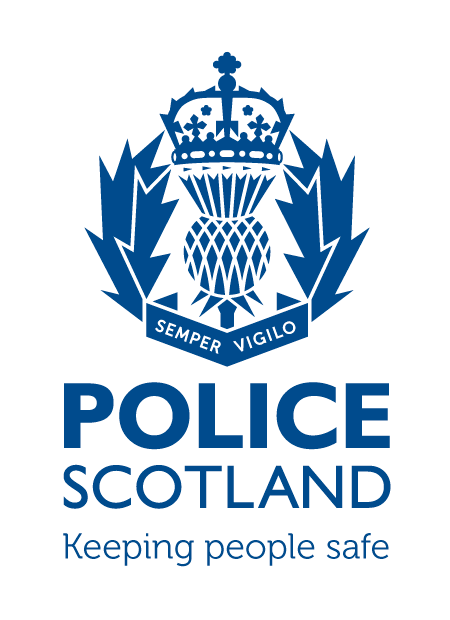 Beat Area BD01 & ME02 – Bonnyrigg, Lasswade, Poltonhall & DistrictDuring the month of September 2023 in the beat areas BD01 & ME02 – Bonnyrigg, Lasswade, Poltonhall & District – there were 302 Calls made to Police .Crime statistics can be requested through a freedom of information request.INCIDENTS OF NOTEAt 1630 hours, Friday the 1st of September 2023, a 29 year old male has entered CO-OP, High Street, and taken over £180 worth of stock and left the premises without attempting to pay. Attending officers viewed CCTV and identified the male. The male was charged and reported to the Procurator Fiscal. At 0030 hours, Saturday the 2nd of September 2023, a Brick was thrown and smashed a window at a property on Dalhousie Avenue West. Enquiries are still ongoing. Between 0130 hours and 0930 hours, Saturday the 2nd of September 2023, a blue VW Golf Type R was stolen from an address in Waverly Crescent by true key. Both front and rear door locks had been damaged and entry gained to the house. On the 5th of September, The vehicle was found burnt out in the Mayfield area. Enquires are ongoing. Between 0015 hours and 0900 hours, Sunday the 3rd of September 2023, A Grey VW golf was stolen from an address in Skeltiemuir Avenue by True Key. The front door lock had been snapped and keys were taken which were sat out in the house. Enquiries are ongoing. On Wednesday the 6th of September 2023, a Grey Dacia Logan had its window smashed on Dundas Park. On Wednesday the 13th of September, a further window was smashed on the vehicle. Enquires are ongoing. At 0140 hours, Friday the 8th of September, a male wearing grey cotton joggers, grey hoody and balaclava has entered a property on Peacock Place, Bonnyrigg by snapping the rear door lock. The occupants of the house were awoken by the notification of the CCTV camera and upon viewing, noticed the male within their rear garden on CCTV. Police were called, however, the male left the address prior to Police arrival. It is believed the male was looking for keys to the occupiers vehicles. Enquiries are ongoing. A further incident that evening occurred at Peacock Parkway, where the patio door handles had been damaged, but no entry gained. Enquiries are also ongoing regarding this and it is believed the incidents are linked. At 2345 hours on Saturday the 9th of September 2023, a 19 year old female was assaulted by a 43 year old male at the Anvil Pub, Midlothian. The female was taken to A+E and her head required to be glued due to a small laceration. The male has been charged and reported to the Procurator Fiscal. At 0800 hours, Sunday the 10th of September, Roads Policing stopped a Hyundai Tucson on the Bonnyrigg Distubuter road. The vehicle had cord exposed on his front nearside tyre. The driver was given a conditional offer of fixed penalty. Between 0230 hours and 0235 hours, Tuesday the 12th of September, a male has entered a business premises in Poltonhall industrial Estate and taken £4,000 in cash. He entered through an open door when workers were distracted. Enquires are ongoing. On the 16th of September, Midlothian community Officers conducted a warrant on an address in Eldindean Terrace. Cannabis with a street value of over £3,000 as well as equipment to infuse cannabis into liquid form and £900 in cash were also seized. Enquiries are still ongoing regarding this.At 1410 hours, Monday the 18th of September, Roads Policing Officers stopped a Ford Transit van Near to High Street, Bonnyrigg, due to showing to have no insurance. On closer inspection of the vehicle, it was found to have a defective nearside and offside front tyre, inoperable front nearside side light, and an inoperable rear high level brake lamp. The 27 year old male driver was reported for 5x offenses and the vehicle was seized. On Tuesday  the 19th of September, Midlothian Community Officers conducted a warrant at a business premises in Poltonhall Industrial Estate. 10 Vehicles, along with numerous items that had been reported stolen were recovered by Police from the warrant. Enquires are ongoing. Around 0600 hours, Wednesday the 20th of September, 4 Persons have gained entry to a garage in Hopefield Park. Upon opening the garage, the 4 persons have made off prior to Police arrival all on motorbikes. Police enquires have not identified any suspects. At 2200 hours On Wednesday the 20th of September on Polton Street, Community Officers stopped a 39 year old male due to a strong smell of cannabis. The male was searched and a small quantity of cannabis was recovered. The male was given a recorded Police warning. Between 2330 hours and 0930 hours on Friday the 22nd of September, a property on Harmany Street, Bonnyrigg has had the rear door lock snapped. It is not believed entry was gained and all items are accounted for. IT was believed the suspects were looking for car keys. Enquiries are ongoing.At 1553 hours, Saturday the 23rd of September, A no.31 bus was damaged on Burnbrae Road, due to persons throwing stones and bricks towards the bus. Enquires are ongoing. At 0515 hours, Monday the 25th of September 2023, at a Property on Pentland Road, a vehicle was stolen by true key. Entry was gained through an unlocked door to the property. Later that day, Police received a call for a vehicle that had crashed in the Musselburgh area and the driver had made off. The vehicle in question was the one stolen from Pentland Road. Enquires identified the male responsible. The male was shortly traced and was held in custody to appear at court after being charged with theft of vehicle relating to this incident, as well as numerous other incidents of a similar nature across the Lothians. At 1720 hours on Monday the 25th of September 2023, Fire service received multiple calls to the Burnbrae Terrace wooded area regarding fires. When fire service attended, they noted a chromebook within the fire. On checking the Chromebook, the School ID code could still be read and was passed onto the local School Officer. The School officer attributed the Chromebook to a S2 pupil at the school. The pupil has since been reported via Social Work for wilful fire-raisingAbout 2100 hours on Thursday the 28th of September 2023, at Burnbrae Road north, 4 Males have caused damage to a Black VW Golf by smashing the windows of the vehicle. Enquires are still ongoing. About 1830 hours, Saturday the 30th of September, Police received calls to Dalhousie Place regarding 6 youths throwing stones at houses. The youths made off prior to Police arrival. No damage was reported by any property on the street. If any person has any information about the incidents listed above, or indeed any other crime, please contact your Community Policing Officer                                           PC Euan Lennox  via 101 or email:BonnyriggCPT@scotland.police.ukAdditional InformationCrime prevention advice -Due to the numerous vehicle thefts in the Midlothian area, PC Lennox has the following advice for persons to consider to make it harder for criminals to steal your vehicle or break into your home. For vehicle Theft – Buy a signal blocking pouch, this can block the transmission of the signal from the car key. You can buy these online. Ensure that your keys are out of sight also!Using a steering lock can be an effective way of ensuring that your vehicle is not stolen, it can be a useful deterrent.If you have a garage, I would strongly recommend that you use it to secure vehicle. Park in the driveway if you have one.For home security – Keep your home locked at all timesMany thieves do not need to break in at all because a door or window has been left open or unlockedDon’t leave keys on the inside of door locks, under mats or anywhere else they can be easily foundIf you have a ‘thumb turn’ lock on the inside of a door, ensure that it cannot be accessed from outsideConsider installing a home alarm systemLook for the Secured By Design accreditation on the product and register - you can place an invisible imprint of your postcode and house number on your possessionsDon’t leave valuables where they can be seen through a window - for example, around the tree at Christmas timeDon’t post on social media that you are out the country for a period of time Doors should be fitted with a 5 lever mortice deadlock to BS 3621 standard or a Euro Profile Cylinder lock to TS007 3 star standardDoor frames should be strong enough to support the door, hinges and lock.If the door is not a ‘multi – point locking’ door, fit mortice bolts at the top and bottom of the door and hinge-bolts give additional resistanceExternal timber doors should be solid core and a minimum of 45 mm thick.UPVC doors should be to PAS024:2016 standard as belowNew / replacement doors should be manufactured and installed to meet standards PAS 024:2016 or equivalentGlazed panels within or adjacent to the door should have laminated glass in at least the inner pane to standards P1ALetterboxes should have an internal cover plate and not be at floor level. This means that mail drops down and can't be taken from outsideIf you are replacing your letter-plate, look to replace it with a letter-plate to TS008 standardFit a door viewer and a door chainDon’t leave keys in the door. They could be turned or stolen through the letter-plate if a standard letter plate is fittedThink about having your door reinforced with a security door barAsk the manufacturer/supplier before fitting any extra locks to double glazed windows or doorsWindows should have internal beading to avoid the glass being removed from the outside. Some systems which have external beading are secure because the glass is adhered to the frame or secured by special tamper-proof clips. This can be checked by consulting the manufacturerNew / replacement windows should be manufactured and installed to PAS024:2016 or equivalent. This indicates set specific standards of design and security for windows.More advise can be found on the Police Scotland website. Information regarding crime can be passed to Crimestoppers on 0800 555 111 or through an Online Form - both of these routes are completely anonymous and available 24 hours a day, 365 days a year.Police Scotland use social media to circulate the latest news, events and information to the public via Twitter (@LothBordPolice and @MidLothPolice) and Facebook (www.facebook.com/LothiansScottishBordersPoliceDivision and www.facebook.com/MidlothianPolice).